Upravni odjel za prostorno uređenje,       graditeljstvo i zaštitu okoliša Povjerenstvo za provedbu OglasaKLASA: 112-03/19-01/5URBROJ: 2170/1-06-02/2-19-39Rijeka, 3. srpnja 2019.Povjerenstvo za provedbu Oglasa za prijam u službu na određeno vrijeme radi obavljanja poslova čiji se opseg privremeno povećao na radnom mjestu „Referent – administrativni tajnik / Referentica – administrativna tajnica“ – sjedište u Rijeci i na radnom mjestu „Viši referent / Viša referentica za prostorno uređenje i graditeljstvo“ – Ispostava u Opatiji Upravnog odjela za prostorno uređenje, graditeljstvo i zaštitu okoliša Primorsko-goranske županije, temeljem članka 20. Zakona o službenicima i namještenicima u lokalnoj i područnoj (regionalnoj) samoupravi („Narodne novine“ broj 86/08, 61/11 i 4/18), objavljuje slijedećuO B A V I J E S To vremenu održavanja prethodne provjere znanja i sposobnosti kandidata / kandidatkinjaPisano testiranje održati će se u utorak 23. srpnja 2019. godine na adresi Rijeka, Riva 10, I kat, soba 123, s početkom u 9,00 sati.Pisano testiranje i intervju provodi se u cilju prethodne provjere znanja i sposobnosti kandidata / kandidatkinja koji / koje ispunjavaju formalne uvjete iz Oglasa za prijam u službu na određeno vrijeme radi obavljanja poslova čiji se opseg privremeno povećao na radnom mjestu „Referent – administrativni tajnik / Referentica – administrativna tajnica“ – sjedište u Rijeci i na radnom mjestu „Viši referent / Viša referentica za prostorno uređenje i graditeljstvo“ – Ispostava u Opatiji Upravnog odjela za prostorno uređenje, graditeljstvo i zaštitu okoliša Primorsko-goranske županije. Oglas je bio objavljen 10. lipnja 2019. godine na Hrvatskom zavodu za zapošljavanje i na web stranici Primorsko-goranske županije www.pgz.hr .Prethodnoj provjeri znanja i sposobnosti mogu pristupiti samo kandidati / kandidatkinje koji / koje ispunjavaju formalne uvjete iz Oglasa i koji dobiju poseban pisani poziv za testiranje. Za kandidata / kandidatkinju koji / koja ne pristupi pisanom testiranju i/ili intervjuu, smatrati će se da je povukao / povukla prijavu na predmetni Oglas. Intervju s kandidatima / kandidatkinjama koje na pisanom testiranju ostvare najmanje ili više od 50% ukupnog broja bodova održati će se istoga dana s početkom u 12,00 sati za radno mjesto „Viši referent / Viša referentica za prostorno uređenje i graditeljstvo“, te u 13,00 sati za radno mjesto „Referent – administrativni tajnik / Referentica – administrativna tajnica“.Upute i obavijesti kandidatima / kandidatkinjama, te pravila i postupak prethodne provjere znanja i sposobnosti kandidata, objavljene su na web – stranici Primorsko-goranske županije: www.pgz.hr. Napomena: Po dolasku na prethodnu provjeru znanja i sposobnosti, od kandidata / kandidatkinja će biti zatraženo predočavanje odgovarajuće identifikacijske isprave radi utvrđivanja identiteta. 							 Predsjednica Povjerenstva		 			                               v.r. Ivana Blašković, mag.iur.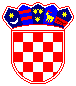                  REPUBLIKA HRVATSKA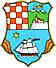           PRIMORSKO-GORANSKA ŽUPANIJA